Приложениек постановлению администрациимуниципального района «Улётовский район»от  «29» сентября 2021 года  № 451  /нПоложениео порядке обеспечения содержания зданий и сооружений муниципальных образовательных организаций, обустройства прилегающих к ним территорийОбщие положения1.1. Настоящее Положение разработано в соответствии с п.5. ч.1. ст. 9 Федерального закона от 29.12.2012 № 273-ФЗ «Об образовании в Российской Федерации» и регламентирует порядок обеспечения содержания зданий и сооружений муниципальных образовательных организаций муниципального района «Улётовский район», а также обустройства прилегающих к ним территорий.1.2. Организация работы по обеспечению содержания зданий и сооружений муниципальных образовательных организаций, обустройству прилегающих к ним территорий осуществляется на основании и в соответствии с постановлением Главного государственного санитарного врача Российской Федерации от 28.09.2020 № 28 «Об утверждении санитарных правил СП 2.4.3648-20 «Санитарно-эпидемиологические требования к организациям воспитания и обучения, отдыха и оздоровления детей и молодежи»Требования к содержанию зданий и сооружений муниципальных образовательных организаций2.1. Администрация муниципального района «Улётовский район» (далее - администрация) передает муниципальным образовательным организациям в оперативное управление недвижимое имущество, необходимое для осуществления установленных уставами муниципальных образовательных организаций видов деятельности. Имущество передается муниципальной образовательной организации на основании договора оперативного управления и акта приема-передачи к нему.2.2. Имущество муниципальной образовательной организации, закрепленное за ней на праве оперативного управления, является муниципальной собственностью муниципального района «Улётовский район Забайкальского края.2.3. При осуществлении оперативного управления имуществом муниципальная образовательная организация обязана:- использовать закрепленное за ней на праве оперативного управления имущество эффективно и строго по целевому назначению;- не допускать ухудшения технического состояния имущества, кроме случаев нормативного износа в процессе эксплуатации;- осуществлять капитальный и текущий ремонт закрепленного за ней имущества;- согласовывать с администрацией сделки с имуществом (аренда, безвозмездное пользование, залог, иной способ распоряжаться имуществом, приобретенным за счет средств, выделенных муниципальной образовательной организации учредителем на приобретение этого имущества);- до заключения договора аренды на закрепленное за муниципальной образовательной организацией имущество получить экспертную оценку последствий такого договора для обеспечения образования, воспитания, развития, отдыха и оздоровления детей, оказания им медицинской, лечебно-профилактической помощи, социальной защиты и социального обслуживания детей, проводимую соответствующей экспертной комиссией;- договор аренды не может заключаться, если в результате экспертной оценки установлена возможность ухудшения указанных условий (ст. 13 Федерального закона от 24.07.1998 № 124-ФЗ «Об основных гарантиях прав ребенка в Российской Федерации»);- договор аренды может быть признан недействительным по основаниям, установленным гражданским законодательством;- имущество, приобретенное муниципальной образовательной организацией за счет средств, выделенных ей учредителем, поступает в оперативное управление муниципальной образовательной организации в порядке, установленном Гражданским кодексом Российской Федерации и иными правовыми актами;- право оперативного управления имуществом прекращается по основаниям и в порядке, предусмотренном Гражданским кодексом Российской Федерации, другими правовыми актами.2.4. При наличии технического заключения (экспертизы) специализированной организации о ветхости или аварийности зданий муниципальной образовательной организации эксплуатация данных объектов прекращается.2.5. Организация контроля содержания зданий и сооружений муниципальных образовательных организаций в исправном техническом состоянии возлагается на руководителей муниципальных образовательных организаций.2.6. В соответствии с настоящим Положением муниципальные образовательные организации разрабатывают локальные нормативные акты о порядке проведения плановых и внеплановых осмотров, эксплуатируемых ими зданий и сооружений. Локальные нормативные акты определяют количество и состав комиссии по осмотру, перечень зданий и сооружений муниципальной образовательной организации, периодичность частичных осмотров технического состояния конструктивных элементов зданий и сооружений муниципальной образовательной организации (приложение 1 к настоящему Положению). Плановый осмотр зданий и сооружений муниципальных образовательных организаций организуется два раза в год: весной и осенью.2.7. Ответственное лицо за эксплуатацию зданий и сооружений муниципальной образовательной организации обязано обеспечить:2.7.1. Техническое обслуживание (содержание) зданий и сооружений муниципальной образовательной организации, которое включает контроль состояния зданий и сооружений, поддержание зданий и сооружений в исправности, работоспособности, наладка и регулирование инженерных систем зданий и сооружений муниципальной образовательной организации.2.7.2. Осмотр зданий и сооружений муниципальной образовательной организации в весенний и осенний период, подготовку к сезонной эксплуатации.2.8. Весенний осмотр проверки технического состояния зданий и сооружений, инженерного и технического оборудования муниципальной образовательной организации проводится после окончания эксплуатации в зимних условиях, сразу после таяния снега, когда здания и сооружения муниципальной образовательной организаций могут быть доступны для осмотра. Результаты работы комиссии по плановому осмотру зданий и сооружений муниципальной образовательной организации оформляются актом (приложение 2 к настоящему Положению).2.9. Осенний осмотр проверки готовности зданий и сооружений муниципальной образовательной организации к эксплуатации в зимних условиях проводится до начала отопительного сезона, к этому времени должна быть завершена подготовка зданий и сооружений муниципальной образовательной организации к эксплуатации в зимних условиях. Результаты работы комиссии по плановому осмотру зданий и сооружений муниципальной образовательной организации оформляются актом (приложение 3 к настоящему Положению).2.10. Внеплановый осмотр зданий и сооружений муниципальной образовательной организации проводится после аварий техногенного характера и стихийных бедствий (ураганных ветров, ливней, снегопадов, наводнений, землетрясений). Результаты работы комиссии по внеплановому осмотру зданий и сооружений муниципальной образовательной организации оформляются актом (приложение 4 к настоящему Положению).В случае тяжелых последствий воздействия на здания и сооружения муниципальной образовательной организации неблагоприятных факторов осмотр зданий и сооружений проводится в соответствии с Приказом Минстроя России от 06.12.1994 № 17-48 «Об утверждении положения о порядке расследования причин аварий зданий и сооружений, их частей и конструктивных элементов на территории Российской Федерации (зарегистрировано Минюстом Российской Федерации 23.12.1994 № 761).2.11. Частичный осмотр зданий и сооружений муниципальных образовательных организаций проводится с целью обеспечения постоянного наблюдения за правильной эксплуатацией объектов.2.12. Календарные сроки планового осмотра зданий и сооружений муниципальных образовательных организаций устанавливаются в зависимости от климатических условий.2.13. В случае обнаружения во время осмотра зданий и сооружений муниципальной образовательной организации дефектов, деформации конструкций (трещины, разломы, выпучивания, осадка фундамента и другие дефекты) и оборудования ответственные за эксплуатацию зданий и сооружений докладывают о неисправностях и деформации руководителю муниципальной образовательной организации. На основании акта осмотра руководителем муниципальной образовательной организации разрабатывается план мероприятий по устранению выявленных недостатков с указанием сроков и ответственных лиц.2.14. Результаты осмотра зданий и сооружений муниципальных образовательных организаций (неисправности и повреждения) ответственные за эксплуатацию зданий и сооружений отражают в журнале учета технического состояния зданий и сооружений муниципальной образовательной организации (приложение 5 к настоящему Положению).2.15. Готовность муниципальной образовательной организации к новому учебному году определяется муниципальной комиссией по приемке муниципальных образовательных организаций. По итогам приемки муниципальной образовательной организации составляется акт приемки готовности муниципальной образовательной организации к новому учебному году.Требования к обустройству прилегающей к муниципальной образовательной организации территории3.1. Муниципальная образовательная организация обязана осуществлять мероприятия по поддержанию надлежащего санитарно-экологического состояния закрепленной за ней территории.3.2. Территория муниципальной образовательной организации должна быть ограждена по всему периметру и озеленена согласно санитарно-эпидемиологическим требованиям и нормам.3.3. Территория муниципальной образовательной организации должна быть без ям и выбоин, ровной и чистой. Дороги, подъезды, проходы к зданиям и сооружениям, пожарным водоемам, гидрантам, используемым для целей пожаротушения, а также подступы к пожарным стационарным лестницам должны быть всегда свободными и содержаться в исправном состоянии, иметь твердое покрытие, а зимой быть очищенными от снега и льда.3.4. Территория муниципальной образовательной организации должна своевременно очищаться от мусора, опавших листьев, сухой травы и других видов загрязнений. Твердые отходы, мусор следует собирать на специально выделенных площадках в контейнеры или ящики с плотно закрывающимися крышками, а затем вывозить.Контроль технического состояния зданий и сооружений муниципальных образовательных организаций4.1. Контроль технического состояния зданий и сооружений муниципальных образовательных организаций осуществляется в следующем порядке:4.1.1. Плановый осмотр, в ходе которого проверяется техническое состояние зданий и сооружений в целом, включая конструкции, инженерное оборудование и внешнее благоустройство.4.1.2. Внеплановый осмотр, в ходе которого проверяются здания и сооружения в целом или их отдельные конструктивные элементы, подвергшиеся воздействию неблагоприятных факторов.4.1.3. Частичный осмотр, в ходе которых проверяется техническое состояние отдельных конструктивных элементов зданий и сооружений, отдельных помещений, инженерных систем в целом или по отдельным их видам, элементов внешнего благоустройства.4.2. При плановом осмотре зданий и сооружений проверяются:4.2.1. Внешнее благоустройство.4.2.2. Фундаменты и подвальные помещения, встроенные котельные, насосные, тепловые пункты, элеваторные узлы, инженерные устройства и оборудование.4.2.3. Ограждающие конструкции и элементы фасада (балконы, лоджии, эркеры, козырьки, архитектурные детали, водоотводящие устройства).4.2.4. Кровли, чердачные помещения и перекрытия, надкровельные вентиляционные и дымовые трубы, коммуникации и инженерные устройства, расположенные в чердачных и кровельных пространствах.4.2.5. Поэтажные перекрытия, капитальные стены и перегородки внутри помещений, санузлы, санитарно-техническое и инженерное оборудование.4.2.6. Строительные конструкции и несущие элементы технологического оборудования.4.2.7. Соблюдение габаритных приближений.4.2.8. Наружные коммуникации и их обустройства.4.2.9. Противопожарные устройства.4.2.10. Прилегающая территория.4.3. Особое внимание при проведении планового, внепланового и частичного осмотров обращается на:4.3.1. Сооружения и конструкции, подверженные вибрирующим и другим динамическим нагрузкам, расположенные на просадочных территориях, а также на ветхие и аварийные здания и сооружения, объекты, имеющие износ несущих конструкций свыше 60%.4.3.2. Конструкции, лишенные естественного освещения и проветривания, подверженные повышенному увлажнению или находящиеся в других условиях, не соответствующих техническим и санитарным нормативам.4.3.3. Выполнение замечаний и поручений, выданных предыдущими плановыми проверками.4.4. Построенные и реконструированные здания и сооружения в первый год их эксплуатации дополнительно проверяются на соответствие выполненных работ строительным нормам и правилам.4.5. В случаях обнаружения деформаций, промерзаний, сильных протечек, сверхнормативной влажности, звукопроводности, вибрации, других дефектов, наличие которых и их развитие могут привести к снижению несущей способности или потере устойчивости конструкций, нарушению нормальных условий работы муниципальной образовательной организации, эксплуатации технологического и инженерного оборудования, комиссия определяет меры по обеспечению безопасности людей. Оформленные акты осмотра направляются в течение одного дня учредителю муниципальной образовательной организации.4.6. Для определения причин возникновения дефектов, проведения технической экспертизы, взятия проб и инструментальных исследований, а также в других необходимых случаях комиссия по осмотру зданий и сооружений муниципальной образовательной организации может привлекать специалистов соответствующей квалификации (лицензированные организации или частные лица), назначать сроки и определять состав специальной комиссии по детальному обследованию зданий или сооружений муниципальной образовательной организации по согласованию с учредителем.4.7. В зданиях и сооружениях муниципальной образовательной организации, где требуется дополнительный контроль технического состояния этих зданий и сооружений в целом или их отдельных конструктивных элементов, комиссия по плановому или внеплановому осмотру вправе установить особый порядок постоянных наблюдений, обеспечивающий безопасные условия их эксплуатации.4.8. По результатам осмотра в срок не более одного месяца устраняются обнаруженные отклонения от нормативного режима эксплуатации зданий и сооружений, а именно, неисправность механизмов открывания окон, дверей, ворот, фонарей, повреждения наружного остекления, водосточных труб и желобов, отмосток, ликвидация зазоров, щелей и трещин.4.9. По результатам осмотра оформляются акты, на основании которых руководитель муниципальной образовательной организации дает поручения об устранении выявленных нарушений ответственным лицам. При необходимости руководитель муниципальной образовательной организации обращается к учредителю.5.	Финансовое обеспечение содержания зданий и сооружений муниципальных образовательных организаций, обустройство прилегающих к ним территорий5.1. Финансовое обеспечение содержания зданий и сооружений муниципальных образовательных организаций, обустройство прилегающих к ним территорий осуществляется за счет средств бюджета муниципального района «Улётовский район».5.2. Финансовое обеспечение содержания зданий и сооружений муниципальных образовательных организаций, обустройство прилегающих к ним территорий содержит следующие виды расходов:5.2.1. Оплата коммунальных услуг.5.2.2. Оплата договоров на выполнение работ, оказание услуг, связанных с содержанием (работы и услуги, осуществляемые с целью поддержания и (или) восстановления функциональных, пользовательских характеристик объекта образования), обслуживанием, ремонтом зданий и сооружений муниципальных образовательных организаций.5.2.3. Оплата арендной платы в соответствии с заключенными договорами аренды (субаренды, имущественного найма, проката) объектов муниципальных образовательных организаций.Приложение 1к Положению о порядке обеспечения содержания зданий и сооружений муниципальных образовательных организаций, обустройства прилегающих к ним территорийПЕРИОДИЧНОСТЬчастичных осмотров технического состояния конструктивныхэлементов зданий и сооружений муниципальной образовательной организацииПриложение 2к Положению о порядке обеспечения содержания зданий и сооружений муниципальных образовательных организаций, обустройства прилегающих к ним территорийАКТобщего весеннего осмотра зданий и сооружений(населенный пункт)______________________                                     "___" _______20___год1. Название здания (сооружения) _________________________________________________2. Адрес ______________________________________________________________________3. Владелец (балансодержатель)__________________________________________________4. Пользователи (оперативное управление)  ________________________________________5. Год постройки_______________________________________________________________6. Материал стен_______________________________________________________________7. Этажность __________________________________________________________________8. Наличие подвала  ____________________________________________________________Результаты осмотра здания (сооружения) и заключение комиссии:Комиссия в составе:Председателя _________________________________________________________________Членов комиссии:1. ___________________________________________________________________________2. ___________________________________________________________________________3. ___________________________________________________________________________Представители:1. ___________________________________________________________________________2. ___________________________________________________________________________произвела осмотр _____________________________________________________________                                                                   (наименование здания (сооружения)) по вышеуказанному адресу.Выводы и предложения:_______________________________________________________________________________________________________________________________________________________________________________________________________________________________________Подписи:Председатель комиссииЧлены комиссии:Приложение 3к Положению о порядке обеспечения содержания зданий и сооружений муниципальных образовательных организаций, обустройства прилегающих к ним территорийАКТобщего осеннего осмотра зданий и сооружений(о готовности к эксплуатации в зимних условиях)(населенный пункт) __________________________________    "___" __________ 20_____ г.1. Название здания (сооружения) ___________________________________________2. Адрес ________________________________________________________________3. Владелец (балансодержатель) ___________________________________________4. Пользователи (оперативное управление) __________________________________5. Год постройки_________________________________________________________6. Материал стен ________________________________________________________7. Этажность ____________________________________________________________8. Наличие подвала ______________________________________________________Результаты осмотра здания (сооружения) и заключение комиссии:Комиссия в составе:Председателя ___________________________________________________________Членов комиссии:1. __________________________________________________________________2. __________________________________________________________________3. __________________________________________________________________Представители:1. __________________________________________________________________2. ___________________________________________________________________произвела проверку готовности ___________________________________________                                                                                 (наименование здания (сооружения))по вышеуказанному адресу к эксплуатации в зимних условиях и установила:1. Техническое состояние основных конструктивных элементов и инженерногооборудования:а) кровля _______________________________________________________________б) чердачное помещение (утепление, вентиляция) ____________________________в) фасад и наружные водостоки ___________________________________________г) проемы ______________________________________________________________д) внутренние помещения _________________________________________________е) подвальные и встроенные помещения ____________________________________ж) отмостки и благоустройство ____________________________________________з)  отопление, элеваторные узлы и бойлерные________________________________и) местное отопление, дымоходы, газоходы__________________________________к) электроснабжение и освещение__________________________________________л) оборудование, инженерные устройства____________________________________м)______________________________________________________________________2. Обеспеченность:а) топливом (запас в днях)_________________________________________________б) уборочным инвентарем_________________________________________________3. Выполнение противопожарных мероприятий______________________________________________________________________________________________________Выводы и предложения:_____________________________________________________________________________________________________________________________________________________________________________________________________________________Подписи:Председатель комиссииЧлены комиссииПриложение 4к Положению о порядке обеспечения содержания зданий и сооружений муниципальных образовательных организаций, обустройства прилегающих к ним территорийАКТвнепланового осмотра зданий и сооружений(населенный пункт)_____________________________       "___" ___________________ г.Название зданий (сооружений) ________________________________________________Адрес  _____________________________________________________________________Владелец (балансодержатель) _________________________________________________Материал стен ______________________________________________________________Этажность  _________________________________________________________________Характер и дата неблагоприятных воздействий  __________________________________Результаты осмотра зданий (сооружений) и заключение комиссии:Комиссия в составе:Председатель комиссии _______________________________________________________Члены комиссии: 1.  ________________________________________________________________________2. _________________________________________________________________________Представители: 1.__________________________________________________________________________2.__________________________________________________________________________произвела осмотр ____________________________________________________________,                                                       (наименование зданий (сооружений))пострадавших в результате ____________________________________________________.Краткое описание последствий неблагоприятных воздействий:________________________________________________________________________________________________________________________________________________________Характеристика состояния здания (сооружения) после неблагоприятных воздействий  ____________________________________________________________________________________________________________________________________________________________________________________________________________________________________Сведения о мерах по предотвращению развития разрушительных явлений, принятых сразу после неблагоприятных воздействий __________________________________________________________________________________________________________________________Предлагаемые меры по ликвидации последствий неблагоприятных воздействий, сроки и исполнители______________________________________________________________________________________________________________________________________________Подписи:Председатель комиссии:Члены комиссии:Приложение 5к Положению о порядке обеспечения содержания зданий и сооружений муниципальных образовательных организаций, обустройства прилегающих к ним территорийЖУРНАЛ УЧЕТА (ПАСПОРТ)технического состояния зданий и сооруженийНаименование здания (сооружения) _____________________________________________________Адрес __________________________________________________________________Владелец (балансодержатель) ______________________________________________Лицо, ответственное за содержание здания (сооружений)_______________________________________________________________________                                                                      (ФИО, должность)Примечание: журнал хранится у лица, ответственного за техническое состояние зданий и сооружений муниципальной образовательной организации и предъявляется комиссии при проведении плановых осмотров.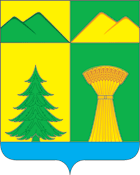 АДМИНИСТРАЦИЯ МУНИЦИПАЛЬНОГО РАЙОНА«УЛЁТОВСКИЙ РАЙОН»ЗАБАЙКАЛЬСКОГО КРАЯПОСТАНОВЛЕНИЕАДМИНИСТРАЦИЯ МУНИЦИПАЛЬНОГО РАЙОНА«УЛЁТОВСКИЙ РАЙОН»ЗАБАЙКАЛЬСКОГО КРАЯПОСТАНОВЛЕНИЕАДМИНИСТРАЦИЯ МУНИЦИПАЛЬНОГО РАЙОНА«УЛЁТОВСКИЙ РАЙОН»ЗАБАЙКАЛЬСКОГО КРАЯПОСТАНОВЛЕНИЕАДМИНИСТРАЦИЯ МУНИЦИПАЛЬНОГО РАЙОНА«УЛЁТОВСКИЙ РАЙОН»ЗАБАЙКАЛЬСКОГО КРАЯПОСТАНОВЛЕНИЕАДМИНИСТРАЦИЯ МУНИЦИПАЛЬНОГО РАЙОНА«УЛЁТОВСКИЙ РАЙОН»ЗАБАЙКАЛЬСКОГО КРАЯПОСТАНОВЛЕНИЕ«29» сентября 2021 года«29» сентября 2021 года№ 451/н№ 451/нс.УлётыОб утверждении Положения о порядке обеспечения содержания зданий и сооружений муниципальных образовательных организаций, обустройства прилегающих к ним территорийВ соответствии с Федеральным законом от 29 декабря 2012 года № 273 - ФЗ «Об образовании в Российской Федерации», в целях обеспечения содержания зданий и сооружений муниципальных образовательных учреждений, обустройства прилегающих к ним территорий, руководствуясь Уставом муниципального района «Улётовский район», утвержденным решением Совета муниципального района «Улётовский район» от 03.12.2014 № 146, Положением об администрации муниципального района «Улётовский район» Забайкальского края, утверждённым решением Совета муниципального района «Улётовский район» Забайкальского края от 21.04.2017 № 380, администрация муниципального района «Улётовский район» Забайкальского края п о с т а н о в л я е т:1. Утвердить Положение о порядке обеспечения содержания зданий и сооружений муниципальных образовательных организаций, обустройства прилегающих к ним территорий (Приложение 1).2. Настоящее постановление официально опубликовать (обнародовать) путем размещения на официальном сайте муниципального района «Улётовский район» в информационно-телекоммуникационной сети «Интернет» в разделе «Деятельность» - «Образование» и в разделе «Документы» - «Правовые акты администрации» - https://uletov.75.ru/.3. Контроль исполнения настоящего постановления возложить на заместителя главы муниципального района «Улётовский район» (С.В.Саранина). И.о. главы муниципального района        «Улётовский район»					 С.С.ПодойницынОб утверждении Положения о порядке обеспечения содержания зданий и сооружений муниципальных образовательных организаций, обустройства прилегающих к ним территорийВ соответствии с Федеральным законом от 29 декабря 2012 года № 273 - ФЗ «Об образовании в Российской Федерации», в целях обеспечения содержания зданий и сооружений муниципальных образовательных учреждений, обустройства прилегающих к ним территорий, руководствуясь Уставом муниципального района «Улётовский район», утвержденным решением Совета муниципального района «Улётовский район» от 03.12.2014 № 146, Положением об администрации муниципального района «Улётовский район» Забайкальского края, утверждённым решением Совета муниципального района «Улётовский район» Забайкальского края от 21.04.2017 № 380, администрация муниципального района «Улётовский район» Забайкальского края п о с т а н о в л я е т:1. Утвердить Положение о порядке обеспечения содержания зданий и сооружений муниципальных образовательных организаций, обустройства прилегающих к ним территорий (Приложение 1).2. Настоящее постановление официально опубликовать (обнародовать) путем размещения на официальном сайте муниципального района «Улётовский район» в информационно-телекоммуникационной сети «Интернет» в разделе «Деятельность» - «Образование» и в разделе «Документы» - «Правовые акты администрации» - https://uletov.75.ru/.3. Контроль исполнения настоящего постановления возложить на заместителя главы муниципального района «Улётовский район» (С.В.Саранина). И.о. главы муниципального района        «Улётовский район»					 С.С.ПодойницынОб утверждении Положения о порядке обеспечения содержания зданий и сооружений муниципальных образовательных организаций, обустройства прилегающих к ним территорийВ соответствии с Федеральным законом от 29 декабря 2012 года № 273 - ФЗ «Об образовании в Российской Федерации», в целях обеспечения содержания зданий и сооружений муниципальных образовательных учреждений, обустройства прилегающих к ним территорий, руководствуясь Уставом муниципального района «Улётовский район», утвержденным решением Совета муниципального района «Улётовский район» от 03.12.2014 № 146, Положением об администрации муниципального района «Улётовский район» Забайкальского края, утверждённым решением Совета муниципального района «Улётовский район» Забайкальского края от 21.04.2017 № 380, администрация муниципального района «Улётовский район» Забайкальского края п о с т а н о в л я е т:1. Утвердить Положение о порядке обеспечения содержания зданий и сооружений муниципальных образовательных организаций, обустройства прилегающих к ним территорий (Приложение 1).2. Настоящее постановление официально опубликовать (обнародовать) путем размещения на официальном сайте муниципального района «Улётовский район» в информационно-телекоммуникационной сети «Интернет» в разделе «Деятельность» - «Образование» и в разделе «Документы» - «Правовые акты администрации» - https://uletov.75.ru/.3. Контроль исполнения настоящего постановления возложить на заместителя главы муниципального района «Улётовский район» (С.В.Саранина). И.о. главы муниципального района        «Улётовский район»					 С.С.ПодойницынОб утверждении Положения о порядке обеспечения содержания зданий и сооружений муниципальных образовательных организаций, обустройства прилегающих к ним территорийВ соответствии с Федеральным законом от 29 декабря 2012 года № 273 - ФЗ «Об образовании в Российской Федерации», в целях обеспечения содержания зданий и сооружений муниципальных образовательных учреждений, обустройства прилегающих к ним территорий, руководствуясь Уставом муниципального района «Улётовский район», утвержденным решением Совета муниципального района «Улётовский район» от 03.12.2014 № 146, Положением об администрации муниципального района «Улётовский район» Забайкальского края, утверждённым решением Совета муниципального района «Улётовский район» Забайкальского края от 21.04.2017 № 380, администрация муниципального района «Улётовский район» Забайкальского края п о с т а н о в л я е т:1. Утвердить Положение о порядке обеспечения содержания зданий и сооружений муниципальных образовательных организаций, обустройства прилегающих к ним территорий (Приложение 1).2. Настоящее постановление официально опубликовать (обнародовать) путем размещения на официальном сайте муниципального района «Улётовский район» в информационно-телекоммуникационной сети «Интернет» в разделе «Деятельность» - «Образование» и в разделе «Документы» - «Правовые акты администрации» - https://uletov.75.ru/.3. Контроль исполнения настоящего постановления возложить на заместителя главы муниципального района «Улётовский район» (С.В.Саранина). И.о. главы муниципального района        «Улётовский район»					 С.С.ПодойницынОб утверждении Положения о порядке обеспечения содержания зданий и сооружений муниципальных образовательных организаций, обустройства прилегающих к ним территорийВ соответствии с Федеральным законом от 29 декабря 2012 года № 273 - ФЗ «Об образовании в Российской Федерации», в целях обеспечения содержания зданий и сооружений муниципальных образовательных учреждений, обустройства прилегающих к ним территорий, руководствуясь Уставом муниципального района «Улётовский район», утвержденным решением Совета муниципального района «Улётовский район» от 03.12.2014 № 146, Положением об администрации муниципального района «Улётовский район» Забайкальского края, утверждённым решением Совета муниципального района «Улётовский район» Забайкальского края от 21.04.2017 № 380, администрация муниципального района «Улётовский район» Забайкальского края п о с т а н о в л я е т:1. Утвердить Положение о порядке обеспечения содержания зданий и сооружений муниципальных образовательных организаций, обустройства прилегающих к ним территорий (Приложение 1).2. Настоящее постановление официально опубликовать (обнародовать) путем размещения на официальном сайте муниципального района «Улётовский район» в информационно-телекоммуникационной сети «Интернет» в разделе «Деятельность» - «Образование» и в разделе «Документы» - «Правовые акты администрации» - https://uletov.75.ru/.3. Контроль исполнения настоящего постановления возложить на заместителя главы муниципального района «Улётовский район» (С.В.Саранина). И.о. главы муниципального района        «Улётовский район»					 С.С.ПодойницынN п/пКонструктивные элементы, инженерные устройстваЧастота осмотров(в год)Примечание1Воздуховоды12Внутренние системы водоснабжения, канализации, отопления, водоотвода13Светильники, розетки, электросети, распределительные и вводные щиты14Силовое электрооборудование25Кровельные покрытия, наружные водоотводы1После таяния снега6Деревянные и столярные конструкции17Каменные и бетонные конструкции, перегородкиПо мере необходимости8Стальные конструкции, закладные деталиОдин раз в 3 года9Внутренняя и наружная отделка, полыПо мере необходимости10Системы связи, низковольтное оборудование111Чердаки, подвалы, подсобные и вспомогательные помещения, благоустройство2Перед проведением весенних и осенних осмотров12Наружные сети водопровода, канализации, отопления и устройства на них213Наружные сети электроснабженияВ соответствии с правилами14Технологическое оборудование1Проводится для проверки крепления№ п/пНаименование конструкций/оборудования и устройствОценкасостояния, описание дефектовПеречень необходимых и рекомендуемых работСроки и исполнители1.Благоустройство2.Фундаменты (подвал)3.Несущие стены (колонны)4.Перегородки5.Балки (фермы)6.Перекрытия7.Лестницы8.Полы9.Окна10.Двери, ворота11.Кровля12.Наружная отделка:а) архитектурные деталиб) водоотводящие устройства13.Внутренняя отделка14.Система отопления15.Система водоснабжения16.Система водоотведения17.Санитарно-технические устройства18.Газоснабжение19.Вентиляция20.Электроснабжение, освещение21.Технологическое оборудованиеИ т.д.Дата проверкиВидпроверкиКем проведенапроверка(должность,Ф.И.О.)Описание выявленных недостатковидефектовстроительныхконструкцийМероприятияпо устранению замечаний,ответственныйСрокустранениязамечаний,ответственныйОтметка об устранениизамечаний(дата, подпись)1234567